APPLICATION FOR EXPRESSIONS OF INTERESTApplication provision or developmentINTRODUCTIONThe Ministry of Infrastructure Cook Islands (the Ministry) is developing a sustainable scheme for managing recyclables and waste. The Ministry has designed the scheme to ensure long term robust management of recyclables and waste to protect public health and the environment across the Cook Islands. Under the scheme, consumers will be able to return bottles and end of life appliances (items) to approved refund depots and be paid out a refund.  Through the provision of refund depots around Rarotonga, the scheme can provide equitability across gender, age groups and mobility levels as well as improve the rate of returned items. Returned items will be collected from refund depots and transported to processing centre/s.A robust monitoring and recording system is an important part of the scheme to ensure accurate recording of transactions and materials, and accountability and transparency for service claims. Smart technology based platforms are able to provide an efficient service to consumers. Such a system needs to be easily workable in the Cook Islands context. The Ministry extends an invitation for submissions from developers of applications, ‘apps’ to submit their interest for the provision or development of a smart application for the scheme.   The intention is to gauge the availability of the product locally. Depending on the outcome of this EOI, a tender may be released to secure a contracted provider.SERVICESThe sought after services are to provide or develop an app and system for the following areas:ConsumersA barcode unique to each consumer.The system must be able to record accumulated credit to the unique barcodes for each consumer which can then be credited against services/goods at refund partners. Refund depots:Records bottles/cans accepted by a refund depot. This could be by scanning the barcode.Records appliances, tyres accepted by a refund depot. This could be by a manual entry with drop down menu. Collection and processing centres:Enable collectors to record collections from refund depots and confirm delivery to processing centres.Enable processing centres to accept/confirm deliveries from collectors. DatabaseThat saves the returned items to a cloud based database. The database must be able to be accessed by the contract principle, refund depots, collectors and processing centres with varying levels of access. For example refund depots, collectors and processing centres can only view their own records. The contract principle can view all depots records.Records from the database must be able to be downloaded for printing.Applicants shall recommend cost effective but durable hardware to use such as a suitable smart phone. Training of contracted service suppliers and ICI staff on the app. Prepare a survey to be carried out 3 months from scheme start on the effectiveness of the app. Maintain the app throughout its use. NotesApplicants may contribute more to the outlined services or remove unnecessary services.  The refund depot and collection and processing services will have a manual system to back up the app based system if it fails and manual reporting requirements. The app based system will be a source of cross checking for claims. INSTRUCTIONSFill in the Application Forms - Section 1 or 2, where appropriate.Fill in Section 3.Section 4 must be signed and dated, and every other page initialled. Attach an overview of your proposal in presentation form at Appendix 1. Email or deliver application to the Ministry office in Arorangi by 4pm, 18th November 2022, in a sealed envelope, labelled:Confidential - Application Forms for Expression of InterestClaytoncy Taurarii, Acting Senior ManagerWaste ManagementInfrastructure Cook IslandsEmail to: infrastructure@cookislands.gov.ck ASSESSMENT CRITERIAApplications will be assessed for suitability based on:Past experienceCostEase of use and managementCommitment to good customer serviceShortlisted applicants will present their proposed system in live presentation form to ICI.PRE-AGREEMENTA completed Application Form is an offer to provide app provision or development services to Infrastructure Cook Islands. By completing and signing Sections 1 / 2 to 4 you are confirming that:The contents of this form are to the best of your knowledge true and correct. We confirm that::Your application will be held in confidence within the Ministry. You will be advised of the outcome of your application and invited to present within 1 month from the closing of the application process.  The Ministry will enter into a service contract with the successful applicant. Acceptance of the terms and conditions of the contract is at the applicant’s discretion.  Applicants may choose to accept or reject an offer for services at any time.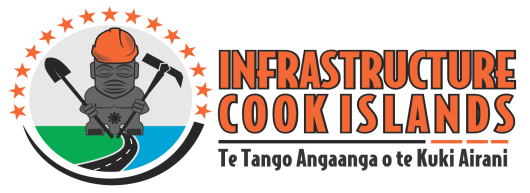 APPLICATION FORM FOR EXPRESSIONS OF INTERESTApplication provision or developmentSection 1: Applicant detailsThis section applies to businesses.Name of Company/BusinessName of person authorised to sign contracts	   			VAT RegName of person as liaison for the contract if different from aboveRegistered address of Company/BusinessDaytime phone				         Mobile Email addressWork Undertaken that Best Illustrates Capability to Handle Tasks Assigned:Section 2: Curriculum Vitae (CV)This section applies to individuals who do not have a current business.Name of IndividualCurrent Residential AddressDate of Birth					    	 CitizenshipDaytime phone				         Mobile Email addressEducation (qualification, institution, year)Other TrainingCountries of Work ExperienceEmployment Record (add more tables if required):Work Undertaken that Best Illustrates Capability to Handle Tasks Assigned:Section 3: ProposalNote:The number of contractors are subject to change. The initial contract price will be varied upon final contracted service providers (refund depots and logistical/processing services). Section 4: Certification and Confirmation of OfferI hereby certify to the best of my knowledge that the above is true and correct. I understand that any wilful misstatement described herein may result in my being disqualified or deregistered.Appendix 1: Attach presentation of proposed app / system(+          ) (+          )Name of assignment of project:Name of assignment of project:Year:Location:Client:Position held:Main project features:Main project features:Activities performed:Activities performed:Name of assignment of project:Name of assignment of project:Year:Location:Client:Position held:Main project features:Main project features:Activities performed:Activities performed:(+          ) (+          )From:To:Employer:Position held:From:To:Employer:Position held:From:To:Employer:Position held:Name of assignment of project:Name of assignment of project:Year:Location:Client:Position held:Main project features:Main project features:Activities performed:Activities performed:Name of assignment of project:Name of assignment of project:Year:Location:Client:Position held:Main project features:Main project features:Activities performed:Activities performed:Service / ProductUnit costNo. of itemsTotalApp development / provision1Identified hardware26 (contractors)Training26 (contractors)Survey sheet preparation1App maintenance/year1TotalTotalTotalSignature:Signature:Name:Date: